1.	Do you use your hospital’s Electronic Health Record (EHR) system(s) to enter or review patient information?1 Yes 2 No  [GO TO BACKGROUND QUESTIONS OR END]If you use more than one EHR System in your hospital, please think about the one you use the most. The following items describe things that can affect patient safety and quality when using EHR systems. In the past 3 months, how many times did you discover the following issues with the EHR system in your hospital?How much do you agree or disagree with the following statements?How much do you agree or disagree with the following statements?How much do you agree or disagree with the following statements?1.	How satisfied or dissatisfied are you with your hospital’s EHR system? Your Hospital’s Electronic Health Record (EHR) SystemSection A: EHR Patient Safety and Quality IssuesNone1-5 
times
6-10 
times 
11-20
times
21-50
times
More than 50 times
Does Not Apply or Don’t Know
Information was not complete. 1 2 3 4 5 6 9Information was not accurate	 1 2 3 4 5 6 9Important information was  hard to find	 1 2 3 4 5 6 9Information was entered into the wrong patient health record....................................... 1 2 3 4 5 6 9Incorrect information was copied and pasted	 1 2 3 4 5 6 9Section B: EHR System TrainingStrongly
Disagree
Disagree
NeitherAgree nor Disagree Agree
Strongly
Agree
Does Not Apply or Don’t KnowWe are given enough training on how to use our EHR system	 1 2 3 4 5 9Training on our EHR system is customized for our work area	 1 2 3 4 5 9We are adequately trained on what to do when our EHR system is down	 1 2 3 4 5 9Section C: EHR and Workflow/Work ProcessStrongly
Disagree
Disagree
NeitherAgree nor Disagree Agree
Strongly
Agree
Does Not Apply or Don’t KnowThere are enough EHR workstations available when we need them	 1 2 3 4 5 9Our EHR system requires that we enter the same information in too many places.	 1 2 3 4 5 9There are too many alerts or flags in our EHR system	 1 2 3 4 5 9Section D: EHR System Support and CommunicationStrongly
Disagree
Disagree
NeitherAgree nor Disagree Agree
Strongly
Agree
Does Not Apply or Don’t KnowProblems with our EHR system are resolved in a timely manner	 1 2 3 4 5 9We are asked for input on ways to improve our EHR system	 1 2 3 4 5 9We are made aware of issues with our EHR system that could lead to errors	 1 2 3 4 5 9Section E: Overall EHR System RatingVery Dissatisfied▼Dissatisfied▼Neither Satisfied nor Dissatisfied ▼Satisfied▼Very Satisfied▼ 1 2 3 4 5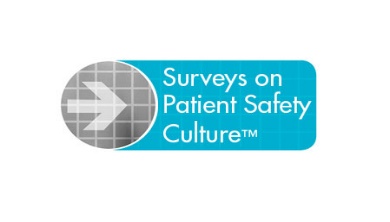 